Actividade 3Tema 2 - Descrição de recursos impressos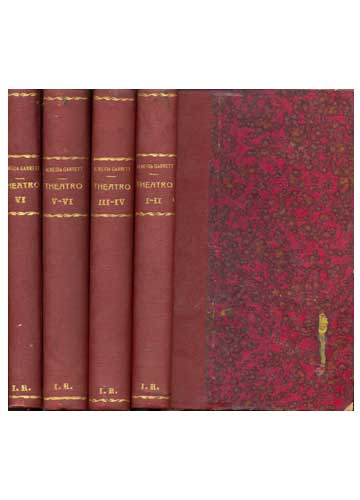 2.1 - Publicações em volumesRoteiro de aprendizagem - Tema 2.1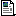 Tema 2.1 - Publicações em volumes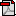 Atividade formativa 2 RecursoFórum Estudantes 2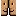 Fórum Dúvidas 2